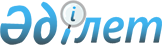 О снятии ограничительных мероприятий и признании утратившим силу решение акима Новодворовского сельского округа Бородулихинского района Восточно-Казахстанской области от 21 июня 2018 года № 1 "Об установлении ограничительных мероприятий в населенных пунктах Новодворовского сельского округа Бородулихинского района"Решение акима Новодворовского сельского округа Бородулихинского района Восточно-Казахстанской области от 7 ноября 2018 года № 2. Зарегистрировано Управлением юстиции Бородулихинского района Департамента юстиции Восточно-Казахстанской области 12 ноября 2018 года № 5-8-179
      Примечание РЦПИ.

      В тексте документа сохранена пунктуация и орфография оригинала.
      В соответствии с пунктом 8 статьи 10-1 Закона Республики Казахстан от 10 июля 2002 года "О ветеринарии", подпунктом 4) пункта 2 статьи 46 Закона Республики Казахстан от 6 апреля 2016 года "О правовых актах" и на основании представления главного государственного ветеринарно-санитарного инспектора Бородулихинского района от 12 октября 2018 года № 747, аким Новодворовского сельского округа РЕШИЛ: 
      1. Снять ограничительные мероприятия в населенных пунктах: село Ивановка, крестьянское хозяйство "Мукат", крестьянское хозяйство "Арман", село Сосновка, подхоз Березовка, крестьянское хозяйство "Жумагулов", санаторий Березовка Новодворовского сельского округа Бородулихинского района в связи с проведением комплекса ветеринарно-санитарных мероприятий против инфикционного заболевания бруццелез среди крупного рогатого скота.
      2. Признать утратившим силу решение акима Новодворовского сельского округа Бородулихинского района от 21 июня 2018 года № 1 "Об установлении ограничительных мероприятий в населенных пунктах Новодворовского сельского округа Бородулихинского района" (зарегистрировано в Реестре государственной регистрации нормативных правовых актов за № 5-8-161, опубликовано от 27 июля 2018 года в районных газетах "Аудан тынысы", "Пульс района" и в Эталонном контрольном банке нормативных правовых актов Республики Казахстан в электронном виде от 09 июля 2018 года.
      3. Государственному учреждению "Аппарат акима Новодворовского сельского округа Бородулихинского района Восточно-Казахстанской области" в установленном законодательством Республики Казахстан порядке обеспечить:
      1) государственную регистрацию настоящего решения в территориальном органе юстиции;
      2) в течение десяти календарных дней после государственной регистрации настоящего решения направить его копии в бумажном и электронном виде на казахском и русском языках в Республиканское государственное предприятие на праве хозяйственного ведения "Республиканский центр правовой информации" для официального опубликования и включения в Эталонный контрольный банк нормативных правовых актов Республики Казахстан;
      3) в течение десяти календарных дней после государственной регистрации настоящего решения направление его копии на официальное опубликование в периодические печатные издания, распространяемых на территории Бородулихинского района;
      4) размещение настоящего решения на интернет-ресурсе акимата Бородулихинского района после его официального опубликования.
      3. Контроль за исполнением данного решения оставляю за собой.
      4. Настоящее решение вводится в действие по истечении десяти календарных дней после дня его первого официального опубликования.
					© 2012. РГП на ПХВ «Институт законодательства и правовой информации Республики Казахстан» Министерства юстиции Республики Казахстан
				
      Аким Новодворовского

      сельского округа

А.Камилаев
